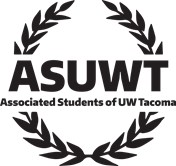 Executive Board Meeting Official Meeting Agenda  September 22nd, 2023 11:00AM – 12:00PM 
To be held in-person in University Y (UWY) 103 
Call to Order Roll Call Approval of Agenda Approval of Minutes Open Public Forum Unfinished Business [VOTE] Hiring of Reece Ramirez for City Liaison – Tabled from Last WeekDiscussion of Hour Logging Form – Alicia – Tabled from Last WeekReflecting on Summer – Tabled from Last WeekNew Business[DISCUSSION] Hiring Enmanuel Mujica for Pre-Major Senator[VOTE] Hiring Bejan Saatchi for City Liaison[VOTE] Hiring Jason Tran SIAS Senator[DISCUSSION] Hiring Navneet Singh for STFC MemberBoard Updates Advisor Updates Adjournment Call to Order: 11:04amApproval of AgendaMotion to amend the agenda to Discussion Navneet Singh for STFC MemberMoved: Director EstacioSeconded: Director HeyneVote: 5-0-0Motion was approved and agenda was amended to reflect discussion point.Approval of the MinutesMoved: Director HeyneSeconded: Director SongVote: 5-0-0Open Public ForumTwo members of the public were presentUnidentified Student did not voice their identity, but referenced themselves as Reese Ramirez, as the person who is up on the agenda to be discussed for the City Liaison position is up for vote on the agendaStudent removed himself from considerationDirector Heyne provided information about hourly commitments with another position that the student holds on campus and offered insight into the Legislative Liaison position on ASUWTUnidentified student introduced themselves as Reece Ramirez and as the News Editor for the Ledger who would like to be at all directors and senators' meetingsIt is important for the student body to know what’s going on and it’s important to have accountability. A second unidentified Student voiced that they had a meeting with Yolanda and wanted to learn more about ASUWTUnfinished Business[VOTE] Hiring of Reece Ramirez for City Liaison – Tabled from Last WeekMoved: Estacio Seconded: HeyneVote: 0-3-2Reece Ramirez was not approved as the City LiaisonDiscussion of Hour Logging Form – Alicia – Tabled from Last WeekDirector Whitten created a hours-logging form to be used for Special Allocations for FallDirectors are required to complete the form and to communicate to Director Whitten what was done and the hours of what directors were not able to doTheir answers will support the efforts of Special Allocations for ASUWT [SAFC]President Wetzel opened the document for viewing by the Directors Director Whitten guided the directors through the sheet Director Whitten said that Directors must explain why the hours provided may not have been enough to support what they could have done in their workPresident Wetzel reported that the consequences for not doing it will result in the President getting on them about itDirector Heyne spoke about not filling out the form is direct hindrance to themselves to not receive the hours that they need or that certain tasks are not taking too much or too little time, in accordance with the President.Reflecting on Summer – Tabled from Last WeekCommunication about how the hour limits affected what work could be done in the summerDirector Whitten will be making a form to record reactions and observations from summer hours.Director Escribano went first and urged that because of all the creation time for promos and working events for Orientation. Director Escribano provided a lot of information about how much she has gone over her hour count in the last few weeksDirector Heyne brought up to commend Director Escribano on all that she has donePresident Wetzel pointed out that the positions began working a month after they were supposed to.  Positions are supposed to be Commencement to Commencement President Wetzel asked about what went well and what could be improved onResponses to emails have been very helpful for Director EscribanoNeeds that energy to continue for table sign-ups to promote ASUWT more to the campus Director Estacio considered not having enough time in the beginning of the summer Personally has enough time; STFC does not have a lot to do over the summerEvents were not surrounded around STFC before and all Director Estacio had to do is reserved for when a committee is establishedThe possibility of having a committee earlier would increase the need for hours.Director Heyne suggested possibly opening STFC applications earlier.President Wetzel suggested that hiring for student participation on STFC for the next yearPresident Wetzel provided that ASUW and ASUWT in the past, the incoming Vice President and President would sit on the hiring committees for next year’s positions, with the existing outgoing boardDirector Song said that the hiring process was flowing very smoothly; there has been a really great result setting up interviews, scheduling, and she has reported that we are more than halfway to filling up positions. Director Song did work over her hours often in the weeksDirector Whitten reported that this summer has been fun Council for Campus Engagement added a lot more to hour countDirector Heyne reported that the Charge Letter for Council for Campus Engagement does not include the Director of Finance as a deciding member.Director of University Affairs could approve CTF and possibly not CEF request on their own until a committee is formed.Director of University Affairs noted that more RSO members were needed for the committeeDirector Song offered to help with the hiring process for SAFCNew Business[DISCUSSION] Hiring Enmanuel Mujica for Pre-Major SenatorDirector Song reported on the applicantWould like to improve on the student bodyHas some great ideas on how to change the campusProvides communications ability as a strengthDirector Heyne reported that he has worked on previous student governments and seems familiar with practices of ASUWTPresident Wetzel said that she met with him before the interview with very insightful questions and really wants to get involved; great asset to have in the Senate and involvementDirector Estacio asked about changes that Enmanual talked aboutPresident Wetzel presented that Enmanual to advocate for more diverse major separations within the biomedical sciences department area.[VOTE] Hiring Bejan Saatchi for City LiaisonMoved: Director HeyneSeconded: Director SongVote: 5-0-0Motion passes and Bejan Saatchi may be confirmed as City Liaison, in respect to successful hiring procedures. [VOTE] Hiring Jason Tran SIAS Senator
Moved: Director HeyneSeconded: Director SongVote: 4-0-1Motion passes and Jason Tran may be confirmed as SIAS Senator, in respect to successful hiring procedures.C [DISCUSSION] Navneet Singh for STFC MemberStudent has lots of knowledge around technology and an avid interest or passion for itDirector Song said that Navneet would be a great fit for the committeeDirector Heyne brought STFC back into the fold, even when answering questions about the Senator positions they had provided for.Director Heyne departed the meeting at 11:47 PM (Quorum remained 4-0-0)Advisor Updates-DUBNET will be launched to campus and our students on September 27, 2023Adjournment at: 11:55amPositionNameStatus NotesPresidentHolly WetzelHereDirector of University AffairsRoland HeyneHereDirector of Internal Affairs and CommunicationsJamie SongHereDirector of FinanceAlicia WhittenHereDirector of OutreachYolanda EscribanoHereDirector of Legislative AffairsChrystal VolkovaAbsent-ExcusedDirector of Student TechnologyJayana EstacioHere PositionNameUpdates Follow-up?PresidentHolly WetzelAttended Menstrual Equity planning committee meeting with Director EstacioDeveloping a supplemental training for the Senate Groups for easy on-boarding opportunityWorking to get Madie Brown to come in and speak about the National College Health Assessment dat and the initiativeNeeds to set a meeting with Director Escribano to talk about petitioning (Director Estacio would like to attend)Director of University AffairsRoland HeyneUpdates delayed due to his absenceDirector of Internal Affairs and CommunicationsJamie SongFirst Official Senate meeting from 2pm-3pm (hybrid)Speaker of the Senate elections will happenBylaw explanation is happeningDirector of FinanceAlicia WhittenSAFC meetings for interviews Interview the next two weeks and then get the committee set upDirector of OutreachYolanda EscribanoOrientation week ends todayFirst three events- Open House on Monday Oct 2ndCoffee with ASUWTForum happening in NovemberCollaborations in processSeries with SABSelf-Care WeekVolleyball club Director of Legislative AffairsChrystal VolkovaDelayed due to absence (Excused)Director of Student TechnologyJayana EstacioOnly need two more people for STFC membersSTFC Training will beginMeeting with Paul Lovelady from Media ServicesConnect with Alicia as well